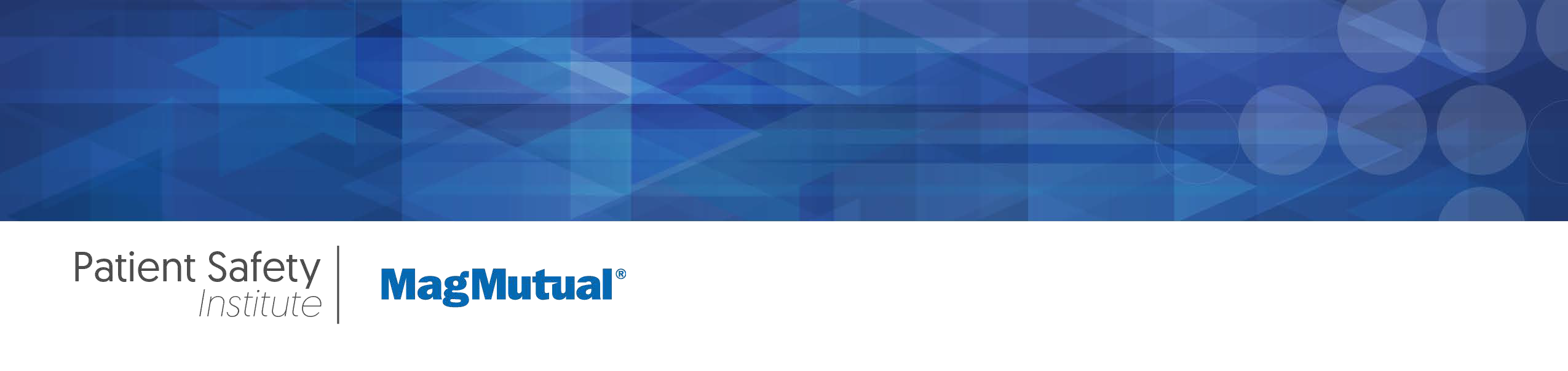 Name:  	What was your main reason for leaving MAG Mutual?Could your leaving have been avoided?	 	Yes	 	NoThe CompanyWhat did you think of the overall management of MAG Mutual on the following points:AlmostAlways  Usually  Sometimes	NeverFollowed policies and proceduresDemonstrated fair and equal treatment 3 Provided recognition on the jobDeveloped cooperationResolved complaints, grievances & problemsHow would you rate the communications within the company? 	 Poor	 	Fair	 	Good	 	Very Good	 	OutstandingWhat improvements do you think can be made to overall customer service either internally or externally?How do you feel about MAG Mutual's employee benefits? 	 Poor	 	Fair	 	Good	 	Very Good	 	OutstandingYour DepartmentWhat did you think of the your department's management on the following points:AlmostAlways	Usually	SometimesFollowed policies and proceduresDemonstrated fair and equal treatment 3 Provided recognition on the job4 Developed/encouraged cooperation 5 Resolved complaints, grievances & problemsHow would you rate the communications within your department?Poor	Fair	Good	Very Good	 	OutstandingHow would you rate the department training that you received?Poor	Fair	Good	Very GoodOutstandingYour JobWhat did you especially like about your job at MAG Mutual?What did you dislike about your job at MAG Mutual?What would you have changed about your job?How did you feel about the training you received? 	  Poor	 	Fair	 	Good	Very Good	 	OutstandingDid you receive enough training to do your job effectively?	 	Yes	 	NoDid MAG Mutual help you to fulfill your career goals?	 	Yes	 	NoHow did you feel about the supervison you received?Poor	Fair	Good	Very Good	OutstandingWere you satisfied with the merit review process?	 	Yes	 	NoDid you receive sufficient feedback about yourperformance between merit reviews?	 	Yes	 	NoDo you have any additional comments regarding MAG Mutual or your reasons for leaving?Employee name and signature	DateLarry Miller (Interviewer)	DateCreated by MagMutual from materials provided by	as part of MagMutual and COPIC’s alliance to improve patient safety and quality of care for all of our PolicyOwners.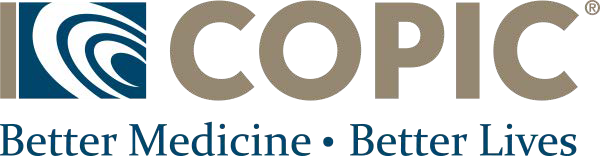 DISCLAIMER: While all care has been taken in the preparation of this material, no responsibility is accepted by MagMutual Insurance Company or MagMutual Patient Safety Institute or its employees or agents for any errors, omissions, or inaccuracies. The material provided in this resource has been prepared to provide general information only. It is not intended to be relied upon in lieu of or as a substitute for legal or other professional advice. No responsibility can be accepted by MMPSI for any known or unknown consequences that may result from reliance on any information provided in this publication. Users of these materials are advised to consult with their legal counsel to ensure that these materials are legally appropriate for use, given the various state and federal laws that may apply and each practice’s individual circumstances.Comments:Comments:Comments:Comments:Comments:Comments:Was your workload usually:a. 	   HeavyAbout rightb. 	   ChallengingAbout rightComments:Comments:Comments:Comments:Comments:Comments:Comments:Comments: